I BARCARI( di Riccardo Dal Seno )Il Padovano può vantare, tra le altre, una notevole tradizione fluviale e proprio Ateste e Patavium, Este e Padova antiche, devono la loro fortuna alla presenza dell'Adige e del Brenta. Fiumi vecchi e fiumi nuovi, canali scavati per irrigare, per regolare le acque, ma anche per una profittevole navigazione interna, che si è stoltamente 'arenata' soltanto da pochi decenni. Aveva preso così vita nel nostro territorio una razza speciale, quella dei barcari, gente generosa, di animo forte, con un linguaggio dalle curiose mescolanze lagunari, che si spingeva dalle località dell'interno, come Padova, Battaglia e Monselice, fino ai porti lontani, a Venezia e Trieste, oppure ritornava su su, per i grandi fiumi dell'Adriatico, fin nel cuore della Padania, trasportando pietre, frumento, barbabietole, manufatti, sale.
«Di solito quando la barca era carica veniva tirata da uno, due e anche più cavalli, specie se andava contro corrente; se invece era vuota e si muoveva assecondata dalla corrente, il barcàro preferiva scendere a riva, lasciare uno al timone e tirarla lui, perché così evitava una spesa. Perciò era munito di una larga cinghia di canapa e alle due estremità era fissata una corda. Se la metteva all'altezza del petto, investendo anche le braccia e intanto, lentamente, la barca scivolava sull'acqua. Se invece c'era un solo uomo in barca, allora puntava sul fondo il lungo remo e partendo dalla prua camminava fino alla poppa spingendo la barca, per ritornare nuovamente a prua e ripetere la stessa fatica. Molti barcàri avevano la loro dimora nella stiva: un giaciglio, un fornellino per far da mangiare e scaldarsi e per questo avevano spesso con sé pure la moglie. Arrivati in laguna, non c'erano rimorchiatori: a destinazione si procedeva spingendo la barca col remo.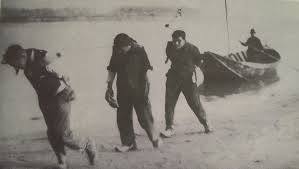 